«ЭРУДИТ » (окружающий мир)                                                                          3 класс    Угадай животное по его описанию и напиши места его обитания. «Подземный житель. Он только в редких случаях выходит на поверхность. Шерсть у него чёрного цвета, густая, короткая, бархатистая. Главная пища - дождевые черви». Ответ________________________________________________Разгадай ребус.  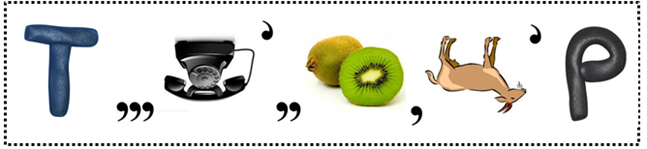 Ответ:_____________________Выбери верное определение для полученного слова.а) объект живой природы				б) объект неживой природы	в) объект, сделанный руками человека		г) название созвездияПод какими номерами показана связь между неживой и живой природой          1.                        2.                          3.                           4.                        5.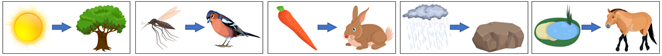              а) 1, 4	                   б) 2, 3                     в) 2, 4                  г) 1, 5Разгадай ребус и выбери верное определение к полученному слову.а) орган вкуса         б) орган обоняния	      в) орган зрения          г) орган осязанияСоедини линиями каждое свойство воды с тем, как его использует человек.Переставь местами буквы, чтобы получить слова:Реши шарады, переставляя буквы в словах первого столбца, и узнаешь названия растений. Соотнеси их с названиями групп, к которым они принадлежат. Ответ:      1) 1-в, 2-б, 3-в           2) 1-б, 2-а, 3-в            3) 1-б, 2-в, 3-а Составь слово по первым буквам отгаданного кроссворда.Угадай материки по описанию и запиши их названия.а) Я самый маленький материк с самым сухим климатом, полностью нахожусь в Южном полушарии._____________________________________ б) И я нахожусь в Южном полушарии, но почему-то люди не спешат заселить меня.______________________________________________ в) А я почти весь нахожусь между северными и южными тропиками, меня называют самым жарким  материком.___________________________________ Напиши определения к указанным понятиям Заповедник___________________________________________________________Флора - ______________________________________________________________Фауна - ______________________________________________________________Глобус - ______________________________________________________________ Метеорологи в своей профессиональной деятельности пользуются разными приборами.Подпишите картинки и напишите, для чего метеорологам нужен каждый из данных приборов. Узнайте полезное ископаемое по описанию. Напишите в таблице название и использование полезных ископаемых. Узнай дерево по описанию.1. Это хвойное дерево. Хвоинки длинные, соединены по две. Шишки небольшие, округлой формы. В давние времена изготавливали царские терема, церкви, колодцы, мельницы, посуду и даже корабли. Люди использовали смолу этого дерева, как клей. _______________2. Это хвойное вечнозелёное дерево с самой мягкой хвоей. ___________________3. Лист этого дерева почти круглый, черешок длинный. Ствол дерева сероватого цвета. Его называют «спичечной королевой» _______________.4. Название у неё одно, а вот прозвищ множество: медовое дерево, царица лета, лыковое дерево, лубяное дерево, дерево спокойствия и счастья.Цветут эти деревья поздно. Все деревья уже отцвели, а эти только собираются.   Потому называют её «царицей лета». Нектар в цветках вкусноты и полезности необычайной. Пчелы так стараются его собрать, что даже ночью летают.____________________ Заполните таблицу. Напишите название группы животных по набору свойственных ей признаков. 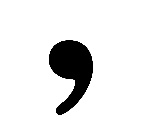 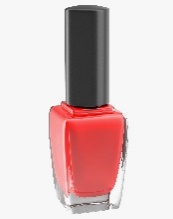 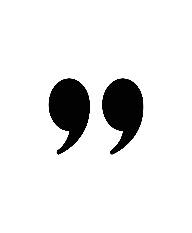 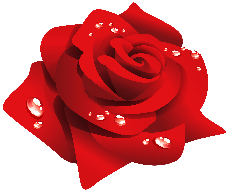 Обладает выталкивающей силойводопроводРастворительпаровой двигательРасширяется при нагреванииизобретение кораблейТекучестьстирка, сахар в чае.Поделочный камень    Х А М А И Т ЛДерево                                  З Ё Р А Б ЕНасекомое                    К Р О З Е С Т АПтица                                  Б О Л Ь У Г1) БАК + БУМ           =а)кустарники2)БОБ + АБА             =б)травянистые растения 3)ШПИК + ВОИН     =в)деревьяЗемноводоеУчасток сушиДревесный грибГрибы на пняхНояная птица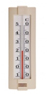 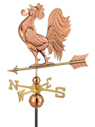 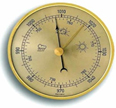 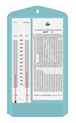 СвойстваНазваниеИспользование1Черный, твердый, горит, тяжелее воды.2Серый (может быть другого цвета), твердый, колется с трудом, тяжелее воды.3Чёрный, жидкий, легче воды, горит.4Белый, рыхлый, легко колется, крошится.Характерные признакиНазвание группыВодные животные с обтекаемой формой тела, покрыты чешуей. Перемещаются с помощью плавников. Дышат с помощью жабр. Откладывают икру в большом количестве.Животные, обитают в воде и на суше. Кожа у них голая и склизкая. Дышат легкими и всей поверхностью кожи. Откладывают икру.Большинство животных, обитает на суше. Тело у них сухое и покрыто чешуей. Дышат с помощью легких. Откладывают яйца.Большинство животных обитает на суше. Тело покрыто шерстью. Рождают живых детенышей. Летающие животные, покрытые перьями. Откладывают небольшое количество яиц.  